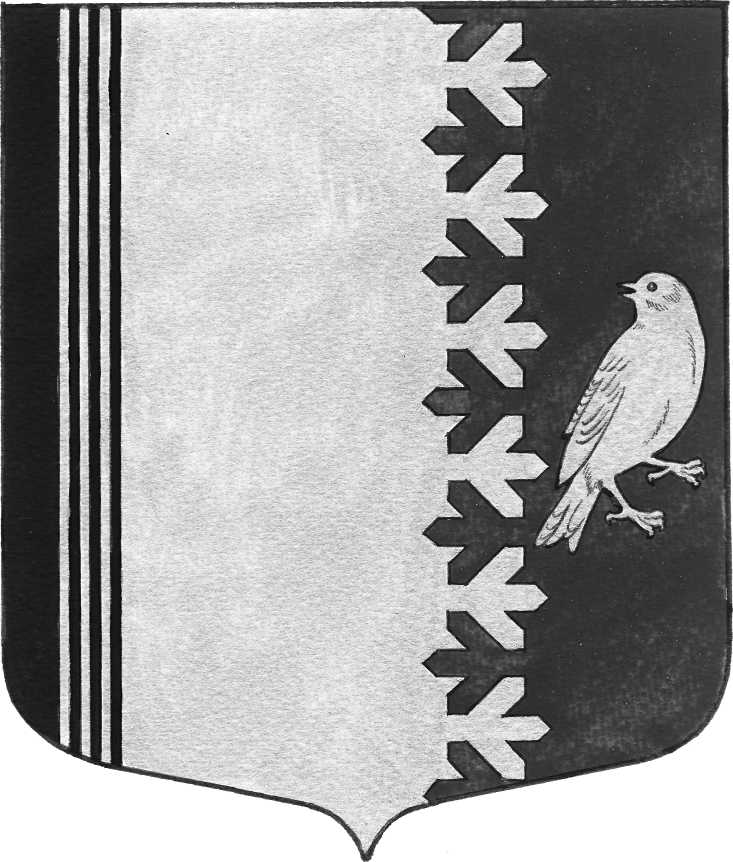 АДМИНИСТРАЦИЯ МУНИЦИПАЛЬНОГО ОБРАЗОВАНИЯШУМСКОЕ СЕЛЬСКОЕ ПОСЕЛЕНИЕ КИРОВСКОГО МУНИЦИПАЛЬНОГО РАЙОНА ЛЕНИНГРАДСКОЙ ОБЛАСТИ П О С Т А Н О В Л Е Н И Еот    17 марта 2017  года    №   51О внесении изменений в постановление администрациимуниципального образования Шумское сельское поселение  Кировского муниципального  района Ленинградской области  от 02 августа 2016 года № 113«О создании межведомственной комиссии для оценки жилых помещенийи многоквартирных домов, расположенных на территории муниципального образования Шумское сельское поселение Кировскогомуниципального района Ленинградской области»В целях приведения нормативных правовых актов администрации в соответствие  с действующим законодательством и в  связи с произведенными кадровыми перестановками: 1. Внести изменения в постановление администрации муниципального образования Шумское сельское поселение Кировского муниципального района Ленинградской области от 02 августа 2016 года № 113 «О создании межведомственной комиссии для оценки жилых помещений и многоквартирных домов, расположенных на территории муниципального образования Шумское сельское поселение Кировского муниципального района Ленинградской области» (далее - Постановление):1.1. Приложение № 1 к Постановлению изложить в новой редакции согласно приложению к настоящему постановлению.1.2.  Пункт 3.2 приложения № 2 Постановления изложить в следующей редакции:«Членами Комиссии являются представители органов, уполномоченных на проведение регионального жилищного надзора (муниципального жилищного контроля), государственного контроля и надзора в сферах санитарно-эпидемиологической, пожарной, промышленной, экологической и иной безопасности, защиты прав потребителей и благополучия человека (далее - органы государственного надзора (контроля), на проведение инвентаризации и регистрации объектов недвижимости, находящихся в городских и сельских поселениях, других муниципальных образованиях, а также в случае необходимости - представители органов архитектуры, градостроительства и соответствующих организаций, эксперты, в установленном порядке аттестованные на право подготовки заключений экспертизы проектной документации и (или) результатов инженерных изысканий. В случае если комиссией проводится оценка жилых помещений жилищного фонда Российской Федерации или многоквартирного дома, находящегося в федеральной собственности, в состав комиссии с правом решающего голоса включается представитель федерального органа исполнительной власти, осуществляющего полномочия собственника в отношении оцениваемого имущества.В состав комиссии с правом решающего голоса также включается представитель государственного органа Российской Федерации или подведомственного ему предприятия (учреждения), если указанному органу либо его подведомственному предприятию (учреждению) оцениваемое имущество принадлежит на соответствующем вещном праве».2.  Настоящее постановление вступает в силу с момента  его официального опубликования.Глава администрации	                     		                                                         В. Л. УльяновРазослано: в дело, членам комиссии:  ТОУ Роспотребнадзор, ОНД Кировского района управления надзорной деятельности ГУ МЧС России по ЛО, Кировское БТИ, ФБУЗ «Центр гигиены и эпидемиологии в ЛО в Кировском р-не, ФГБУ «Федеральная кадастровая палата федеральной службы государственной регистрации, кадастра и картографии» по ЛО отдел по Кировскому району, МУП «Северное Сияние».Состав межведомственной комиссии для оценки жилых помещений и многоквартирных домов, расположенных на территории муниципального образования Шумское сельское поселение  Кировского муниципального района Ленинградской областиПредседатель комиссии:Ульянов В. Л. –глава  администрации МО  Шумское сельское поселение.Заместитель председателя:Лягин Р.В.–  директор МУП «Северное Сияние».	Члены комиссии:- представитель управления  архитектуры и градостроительства администрации Кировского муниципального района Ленинградской области (УАиГ)  (по согласованию);- представитель управляющей организации, ТСЖ, ЖСК по принадлежности (по согласованию);- представитель Отдела надзорной деятельности и профилактической работы Кировского района управления надзорной деятельности и профилактической работы ГУ МЧС России по Ленинградской области (ОНД и ПР) (по согласованию);- представитель территориального отдела Управления  Федеральной службы по надзору в сфере защиты прав потребителей и благополучия человека по Ленинградской области в Кировском районе (ТО Роспотребнадзора) (по согласованию);- представитель сектора муниципального жилищного контроля Управления по коммунальному, дорожному хозяйству, транспорту и связи администрации Кировского муниципального района Ленинградской области (по согласованию);- представитель филиала ГУП «Леноблинвентаризация» Кировское БТИ (по согласованию);- представитель Комитета государственного жилищного надзора и контроля Ленинградской области (по согласованию);- представитель филиала ФГБУ «Федеральная кадастровая палата Управления федеральной службы государственной регистрации, кадастра и картографии» по Ленинградской области отдел по Кировскому району (по согласованию).-Фоменкова М.А.- начальник сектора управления муниципальным имуществом, землей и приватизацией администрации МО Шумское сельское поселение;- Лягина Н.М- специалист администрации  МО Шумское сельское поселение.Ответственный секретарь комиссии:Иванова В.В. – ведущий специалист администрации МО Шумское сельское поселение.УТВЕРЖДЕНПостановлением администрации  МО Шумское сельское поселение от 02.08.2016 г. № 113(в редакции постановленияот 17 марта 2017 года № 51)(Приложение)